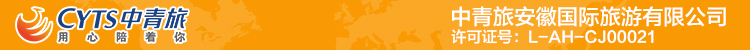 《牡丹花开云台山》 青龙宫+云台山+牡丹园 品质大巴3日游行程单行程安排费用说明购物点自费点其他说明产品编号JXZC2020001886出发地合肥市目的地焦作市行程天数3去程交通汽车返程交通汽车参考航班无无无无无产品亮点※【青龙宫】-河南省重点文物保护单位、非物质文化遗产※【青龙宫】-河南省重点文物保护单位、非物质文化遗产※【青龙宫】-河南省重点文物保护单位、非物质文化遗产※【青龙宫】-河南省重点文物保护单位、非物质文化遗产※【青龙宫】-河南省重点文物保护单位、非物质文化遗产D1D1行程详情出发地-青龙宫早上指定地点集合，带着愉快的心情，一路欢歌笑语，欣赏沿途美景，乘坐空调旅游大巴车赴山水之城-焦作。导游接团后游览青龙宫【门票已含】，原名青龙祠，又名龙王庙，位于河南省焦作市武陟县龙源镇万花庄中部，始建于明永乐年间。青龙宫坐北面南，占地总面积18936平方米，青龙宫古建房屋百余间，主要建筑有龙凤亭、主门厦古戏楼、东西门、拜殿、东西官厅、玉皇阁、东西厢、诚心桥、后寝宫、龙圣宫、后大殿等。主要神像有玉皇大帝、王母娘娘、青龙王、龙母、东海龙王、西海龙王、南海龙王、北海龙王、风伯、雨师、雷公、电母、雪花公主、推云童子、关公、木鲸神等。青龙宫内现存的道光二十五年碑、明代关公造像碑、光绪皇帝御笔之宝“惠普中州”匾额、清代地方官员撰写三幅楹联等附属文物，具有较高的历史、科学、艺术价值。后入住酒店休息。用餐早餐：X     午餐：X     晚餐：X   住宿当地舒适酒店（彩电、独卫、热水，不含洗漱用品，开空调需自理10/人/晚）D2D2行程详情游云台山早餐后乘车【约30分钟】赴全球首批世界地质公园、国家AAAAA级景区、国家猕猴保护区——云台山【60周岁以上门票已含，60周岁以下现补门票100元/人；需自理景交60元/人】观光游览，游览山水精粹、华夏第一奇峡——红石峡【游览约2小时】，看不一样的奇石，不一样的瀑布，一线天、棋盘石、钟乳石、飞来石、含羞石、龟背石、白龙瀑、黄龙瀑、天女散花瀑等，出口是子房湖大坝，朋友们可以在这里停留歇息，游览子房湖的全貌！后游览三步一泉、五步一瀑、十步一潭的潭瀑峡【游览约2小时】，看情人瀑、“丫”字瀑、页岩、不老泉、龙蛇潭、龙凤呈祥图、瘦身石、蝴蝶石、唐王试剑石等；游览泉瀑峡【游览约2.5小时】，观单级落差314米的亚洲第一高瀑——云台天瀑【季节性】等景点。后自由参观太行山猕猴谷、太极拳表演等等，后入住酒店休息。用餐早餐：成人含早，儿童不占床不含早！     午餐：X     晚餐：X   住宿当地舒适酒店（彩电、独卫、热水，不含洗漱用品，开空调需自理10/人/晚）D3D3行程详情游牡丹园-返程早餐后乘车赴十三朝古都-洛阳游览神州牡丹园【门票赠送已含】，占地600余亩，盛唐建筑风格，山水园林景观。集国内外名优牡丹品种1021个，40余万株，汇天下牡丹精品、聚四季名卉于一园。园中有数亿万年天然形成世界罕见的牡丹石，有当前中国牡丹的活化石--三百多年树龄的牡丹王；世界上最长的百米国粹长廊-唐三彩牡丹壁画，感受“唯有牡丹真国色，花开时节动京城”的花王魅力。后返回温馨的家园，结束愉快的河南之旅！！！用餐早餐：成人含早，儿童不占床不含早1     午餐：X     晚餐：X   住宿当地舒适酒店（彩电、独卫、热水，不含洗漱用品，开空调需自理10/人/晚）费用包含行程中所列景点首道大门票根据年龄段自理：60周岁以下现补云台山门票100元/人行程中所列景点首道大门票根据年龄段自理：60周岁以下现补云台山门票100元/人行程中所列景点首道大门票根据年龄段自理：60周岁以下现补云台山门票100元/人费用不包含云台山60周岁以下现补门票100元/人；云台山60周岁以下现补门票100元/人；云台山60周岁以下现补门票100元/人；项目类型描述停留时间参考价格土 特产超市以导游带领进店为准，仅供参考！全程进2店，土特产超市、厨具生活超市、同仁堂生活馆（3选2）属当地政府扶持项目，不算购物店，可免费参观品尝，自愿选购，承诺绝不强制消费。敬请配合，如未配合进店或不听讲解需补50元/人/店。90 分钟厨具生活超市以导游带领进店为准，仅供参考~！全程进2店，土特产超市、厨具生活超市、同仁堂生活馆（3选2）属当地政府扶持项目，不算购物店，可免费参观品尝，自愿选购，承诺绝不强制消费。敬请配合，如未配合进店或不听讲解需补50元/人/店。90 分钟项目类型描述停留时间参考价格云台山60周岁以下现补门票100元/人云台山60周岁以下现补门票100元/人¥ 100.00所有年龄段景交60元/人现付导游所有年龄段景交60元/人现付导游¥ 60.00预订须知河南旅游注意事项：温馨提示河南旅游注意事项：退改规则出团前1-2天（24-48小时内）退团或改期，收取车位费260元/人；出团前一天（24小时内）退团或出团当天迟到15分钟以上或联系不上者视为自动放弃！保险信息《中国公民国内旅游文明行为公约》